Pesterzsébet, 2016. november 20.Takaró Tamás, esperesHonfoglalás – Isten rendjébenLectio: Józsué könyve 1, 1-3; 3, 1-7 „És lőn Mózesnek, az Úr szolgájának halála után, szóla az Úr Józsuénak, a Nún fiának, Mózes szolgájának, mondván: Mózes, az én szolgám meghalt; most azért kelj fel, menj át ezen a Jordánon, te és mind ez a nép arra a földre, amelyet én adok nékik, az Izráel fiainak. Minden helyet, amelyet talpatok érint, néktek adtam, amiképpen szólottam Mózesnek. (…)Felkele azért Józsué jó reggel, és elindulának Sittimből, és eljutának a Jordánhoz, ő és Izráel fiai mindnyájan, és meghálának ott, mielőtt általmentek volna.Lőn pedig három nap mulva, hogy általmenének a vezérek a táboron; És parancsolának a népnek, mondván: Mihelyt meglátjátok az Úrnak, a ti Isteneteknek frigyládáját és a Lévi nemzetségéből való papokat, akik hordozzák azt, ti is induljatok meg a ti helyetekről és menjetek utána.Csakhogy legyen köztetek és a között mintegy kétezer singnyi távolság; közel ne menjetek ahhoz, hogy megismerhessétek az útat, amelyen mennetek kell, mert nem jártatok ezen az úton soha ez előtt.Józsué pedig monda a népnek: Tisztítsátok meg magatokat, mert holnap az Úr csudákat cselekszik köztetek. A papoknak is szóla Józsué, mondván: Vegyétek fel a frigyládát, és menjetek át a nép előtt. Felvevék azért a frigyládát, és mennek vala a nép előtt.Az Úr pedig monda Józsuénak: E napon kezdelek téged felmagasztalni az egész Izráel szemei előtt, hogy megtudják, hogy amiképpen vele voltam Mózessel, te veled is veled leszek.”Alapige: Józsué könyve 1, 1-2 „És lőn Mózesnek, az Úr szolgájának halála után, szóla az Úr Józsuénak, a Nún fiának, Mózes szolgájának, mondván: Mózes, az én szolgám meghalt; most azért kelj fel, menj át ezen a Jordánon, te és mind ez a nép arra a földre, amelyet én adok nékik, az Izráel fiainak.”Kedves Testvérek! Tudott dolog, hogy a népek történelmének egyik legnagyobb eseménye minden kétséget kizárólag a honfoglalásuk története, eseménye. De az az igazság, hogy a legtöbb népnek a honfoglalásáról, tulajdonképpen az őstörténelméről, a történelme kezdetéről, nagyon-nagyon kevés bizonyító erejű, írásos dokumentum áll rendelkezésre. Rendszerint csak töredékek. Persze vannak olyan dolgok, amelyeket örökletesen továbbadtak, és továbbadnak generációkon keresztül regékben, mesékben, szólás-mondásokban, énekben, a saját népük kezdetéről, történelméről, honfoglalásáról. Amelyeket idővel az emlékezet akkor is megszépített, ha a legtöbb honfoglalás tulajdonképpen vérben, csatazajban, halálsikolyban, szenvedésben, könnyek között ment végbe.Izráel honfoglalásának a története azonban nem ilyen. Az a ritka helyzet van, hogy azt pontosan ismerjük. Mert nagy részletességgel és nagy őszinteséggel Isten Lelke gondoskodott róla, hogy ez megírattassék. És úgy van, ahogy az Írás mondja: „Minden a mi üdvösségünkre, javunkra írattatott meg a Bibliában.” Nyilvánvaló módon ez a honfoglalási történet kezdet is, hiszen ez csupán a kezdet leírása a nagy eseménynek. Minden a javunkra írattatott meg. Ezért ezen a mai istentiszteleten keresni fogjuk mindazt, ami ebből a néhány igeversből, Izráel honfoglalása történetének a kezdetéből, a mi javunkra írattatott meg. Azzal a céllal, hogyha valaki ezt olvassa, akkor kapjon belőle a XXI. században is, itt Magyarországon, egy református templomban, üzenetet Istentől. Szót halljon Isten szájából.Aktuálissá teszi ezt az igeszakaszt az is, hogy Európában hosszabb ideje, évtizedek óta zajlik már egy csöndes népvándorlás, egy csöndes honfoglalása Európának, ami most az utóbbi egy-két évben fölgyorsult, és látványossá lett mindenki számára félreérthetetlenül. De évtizedek óta zajlik. Aki elmegy Franciaországba, Angliába, Németországba, Belgiumba, és még sorolhatnám, az már jól látja, hogy hosszú évtizedek óta tart egy nagy népvándorlás, ami tulajdonképpen egy honfoglalás. Minden jel arra utal, hogy Európa egy paradigmaváltáshoz érkezett. Ez a történelemben földrészenként időről időre bekövetkezett, és úgy tűnik, hogy föltartóztathatatlanul be fog következni most Európában is. Ezek a honfoglalások a történelemben általában úgy zajlottak, hogy egy nép dekadenssé vált. Hanyatlani kezdett. Ez elsőrenden mindig az erkölcseiben való hanyatlást jelentette. A szellemi standardokhoz való ragaszkodása elengedését jelentette. És amikor egy-egy nép elkezdett belülről meggyengülni, hanyatlani, akkor jelentek meg azok az erős törzsek körülötte, amelyek életképesek voltak, tele erővel, hittel, bizonyossággal, és eljött a történelmi pillanat, amikor elfoglalták a másik honját, hazáját. Európában Testvérek, zajlik egy ilyen folyamat. Azt is ki merem jelenteni, hogy Európa – tisztelet a kivételnek – honfoglalás után kiált. Olyan állapotban van. És sokan megértették ezt, azok a népek is amelyek elindultak. És azok is, akik ezt az egészet megtervezték. Európa honfoglalás után kiált. Nem tudjuk, hogy ebből mi lesz még. Senki nem tudja megmondani. Lesz-e még egy ébredés, vagy nem lesz? Vagy befejeződik az, ami megkezdődött? Talán fölgyorsulva befejeződik. Nem tudjuk. De minket most igazán az érdekel, hogy a felolvasott honfoglalási kezdet történetből milyen nekünk szóló, máig szóló üzenetek vannak. Vegyük sorba őket. Az első az, hogy mielőtt Józsuét az Isten által kiválasztott vezetőt Isten elindította a honfoglalás felé, Józsué nem a nép véneivel ült le, nem a hadvezéreivel ült le, nem térképeket böngészett, nem terveket szőtt, nem hadsereget állított csatasorba, hanem Isten maga elé hívta, és beszélt hozzá. Így kezdődött. Negyven évig váratta őket az Isten, és nem engedte belépni ezt a népet. Odaértek már a honfoglalás kezdetéhez, a kapujához, de Isten nem engedte azt a népet, míg az utolsó is meg nem halt, végül Mózes is, azok közül, akik nem hittek Isten szavának, hogy Isten végigviszi, amit akar. Ezért meg kellett halni az utolsó erőtlen szívűnek is, az utolsó kétkedőnek, az utolsó hitetlennek. És amikor az utolsó is meghalt, akkor hívta maga elé Isten Józsuét, akit Ő választott a nép vezetőjének. És mielőtt elindult a honfoglalás, előtte Isten maga elé hívta beszélgetni Józsuét.Kedves Testvérek azt olvassuk, hogy: „Józsué pedig felkelt jó reggel, azonnal.” Itt az első üzenet mindannyiunk számára, akik beültünk ebbe a templomba, hogy: Indulj jó reggel Isten elé először! Ez azért fontos, mert Józsuénak fogalma sem volt arról, hogy hogy zajlik majd ez a honfoglalás, de Istennek igen. Minthogy elindulunk egy-egy reggel úgy, hogy nem tudjuk, hogy ezen a napon mi fog velünk történni, de Isten tudja. És azokkal Isten nem indult, akik nem hitték ezt. Megvárta az utolsó halálát is. És akkor az erős szívű Józsuét maga elé állította, és Ő jó korán indult. Bármi vár ránk egy-egy napon, Isten tudja. Mi soha nem tudhatjuk. Soha. Az én édesapám úgy halt meg egy vasárnap, hogy itt állt, ahol most én állok. És befejezésül egy olyan éneket énekeltetett a gyülekezettel, és már a Mózes székben ült, és ott énekelte, a magnófelvételen hallani a gyönyörű szép bariton hangját, amiben ez a sor van: „Vajon színed elejébe mikor jutok élő Isten?” - Aznap délután.Mi nem tudjuk, hogy mi vár ránk. Hogy megszűnik a munkánk. Hogy bejelenti a férj vagy a feleség, hogy elmegy. Hogy a gyerek megfordul, és új irányt vesz az élete. Mi semmit nem tudunk, de van, aki tudja. Ezért Isten azt mondja Józsuénak: Gyere csak ide, Józsué, mielőtt indulsz. Jó reggel állj elém!Ne engedd, hogy begyepesedjenek a jó reggeli útjaid Isten felé. Mert ilyenkor hamar be tud gyepesedni, ha nem járunk rajta. Aztán nehéz visszatalálni, mert amit benő a gyep, oda nehéz visszatalálni. Az ősz elején a Mátrában voltunk, és a szokásos utunkat tettük a Rákóczi forráshoz. És ott, ahol mindig kikopott, járt turistautak voltak, be volt gyepesedve egy szakasz. Nem lehetett látni az utat. És álltunk, és próbáltunk körülnézni, hogy merre kéne tovább menni, holott húsz éve, huszonöt éve minden évben végigjárjuk ezt az utat. Testvérem, ne engedd a jó reggelek lelki útját begyepesedni, hanem indulj jó reggel Isten elé! Soha nem fogod megbánni! Az soha nem elvesztegetett idő. Az soha nem felesleges idő. Hogy ez a honfoglalás sikeres volt, az azért volt, mert jó reggel indult Józsué, és megállt az Úr előtt, mielőtt egy népet vezetett volna. Ó, de nem mindegy, hogy ki az a vezető! Vajon, áll-e az Úr előtt? Nem tudhatod, hogy mi vár rád holnap. Én sem tudom. Magamról sem, rólatok sem, de van, aki tudja. Már jó reggel, ne hagyd gyepeseni a lelked útját, indulj a te Urad elé! Persze tudom én családapa vagyok, négy gyereket neveltem. Tudom én, hogy néz ki egy reggel. Tudom én a fürdőszobában, a konyhában. Tudom én, hogy szól már a telefon. Tudom én, hogy reggeli kell, meg uzsonna kell, meg csomagot kell készíteni, meg a táska, meg az út, a fejedben már zsong az, hogy mi mindent kéne elvégezni. Feszültségekkel teli tud lenni ez a reggel. De az Igében az van: „Jó reggel.” Ez azt jelenti, hogy korán reggel. Hogy mindent megelőzően először hadd öltöztesse föl a lelkedet az Isten. Hadd vettesse föl rád a lelki fegyvereket, hogy ne pizsamában indulj. Hogy ne védtelenül indulj! Mert azt mondja az ige, hogy az Úr majd megadja abban az órában, hogy mit kell szólnod, amikor ott állsz a te bíráid előtt, emberek előtt és nem tudod, hogy mit csinálj, mit mondj. „Jó reggel indult!”Testvér, tudj, és akarj csendben lenni Isten előtt jó reggel, kezedben a Bibliáddal, kezedet összekulcsolva, imádkozva. Hadd tanácsoljon arra a napra. Hogy amikor nekiindulsz, akkor Vele együtt menj, és azzal, amiről Ő már tudja, hogy hogyan lesz. Ne kapkodd el a reggeli csendedet! Ne csapd be a lelkedet! Úgyis hiába.De sok napot elrontottunk, de sok évet elrontottunk az életünkből! Mennyire hiányzanak azok a jó reggeli csendek Isten előtt. De sok minden másként lett volna, de sok mindent másként döntöttünk volna! Látjuk már utólag visszanézve. Csendben lenni Isten előtt. A Zsoltárok könyvében olvassuk ezt, hogy: „Lecsendesítem és elnémítom a lelkemet.” Mert Isten hangja halk és szelíd szó. Zajban nem hallod. Soha nem fogod meghallani. Ahhoz a léleknek csendben kell lenni, hogy meghalld Isten mindig halk, és szelíd szavát.Azt is tudom Testvérek, ha máshonnan nem, a Bibliámból, de a magam életéből is, hogy valakinek nagyon nem tetszik, és mindenképpen meg akarja akadályozni, és meg akarja zavarni, hogy én jó reggel csendben legyek Isten előtt. Jézussal is ezt csinálta, te se vagy kivétel. Itt nincs protekció. A Biblia szerint az ördög megpróbálta Jézus imádságos csöndjeit, még a Golgota keresztjén felfüggesztve is, meg akarta zavarni. Gondolod, a tiédet nem akarja? El akarta lehetetleníteni. Gondolod a tiédet nem akarja? Dehogynem! Éppen azt akarja, hogy semmiképpen ne legyen a lelked csendben Isten előtt. Hogy védtelen legyél. Kiszolgáltatott, elbuktatható. Ne hagyjuk meglopni a csendjeinket Istennel! Ne hagyjuk megakadályozni a csendjeinket Isten előtt. Ne hagyd begyepesedni a jó reggeli utakat Isten felé. Hadd beszéljen veled, és készítsen az eljövő napra. Józsuét maga elé hívta, és Ő jó reggel engedelmesen ment.Az első, amit megértett Józsué, hogy Sittimből, a pusztából, el kell mennie a Jordánig. Ez egy rövid, pár kilométeres út. De immáron nem egyedül kell mennie Józsuénak, hanem vele kell menjen a nép. Térben és időben ez egy rövid szakasz volt, de az emberek szívében ez egy nagyon hosszú út volt. Mert belül kellett minden embernek, a nép minden tagjának igent mondani arra, hogy kimozdul abból, ahogy eddig élt, és megy arra, amit az Isten mondott. A teljesen ismeretlen felé. Afelé, amiről nem tudja, hogy mi vár rá majd ott. A szívükben volt az út nagy.Kedves Testvérek! Van ilyen, hogy térben nem nagy egy távolság, de a szívünkben nagyon nagy. Mondok két példát. Térben nem nagy a távolság Isten és a szíved között, de milyen nagy tud lenni még egy templomban is a távolság Isten és a szívünk között. Áthidalhatatlan talán Istennek is. Milyen nagy távolság tud lenni, miközben térben nincs is, mikor két ember egy asztalnál ül, a kezük összeér, de a szívük óriási távolságra van egymástól. A távolságot, a térbeli távolságot könnyű legyőzni Testvérek, ami igazán nehéz, az a szívünkben lévő távolságok. Milyen távol tudunk lenni Istentől, pedig azt mondja: „Közeledjetek énhozzám, és én is közeledek hozzátok”. És még egy templomban is milyen messze tud lenni a szívem Istentől! A testem itt van előtte, de itt belül óriási távolságra vagyok Tőle. Hány házasságban egy ágyban fekszik férj és feleség, - térben milyen közel -, és már beadták a válókeresetet - szívben milyen távol. Áthidalhatatlanul. Sittimből a Jordánig eljutni három órányi út volt. Térben könnyű volt végül is megtenni ezt, de szívben nagyon hosszú volt. A nagy távolságok a szívekben vannak.Valahogy úgy látni ezt az egész világot, hogy a nagy távolságok összezsugorodnak, hiszen hihetetlen nagy gyorsasággal át tudunk hidalni nagy távolságokat ma már, de mintha nőne a szívek egymástól való távolsága. Jézus beszélt erről egyszer az utolsó idők kapcsán, és azt mondja: „A szeretet a szívünkben, sokakéban meghidegül.” Nőni fog a távolság. Pedig másként nem lehet meghallani sem egymást, szívtől szívig, sem Isten szavát, csak ha közel kerülünk egymáshoz. Milyen közel tudunk lenni egymáshoz fizikailag, és milyen végtelenül messze tud lenni a szívünk a másiktól. Rokontól, családtagtól, emberektől. A nagy távolságok itt vannak a szívünkben. De legyőzhetők. Ezért nagyon fontos a jó reggeli csend, az Isten előtt való megállás. Mert lehetőség arra, hogy ami elválaszt, ami az életemet távol tartja Istentől, azt otthagyjam, hogy ami az életemet távol tartja a másiktól, akit elvileg szeretnem kellene, de nem tudom, akivel jóba kéne lennem, de nem tudok. Az Isten előtt való jó reggeli csendben lehet szabaddá a szívem. Különben megmarad a távolság.Hatalmas rendezetlen kupac tud összegyűlni a szívünkben, amitől egyszerűen meg kell hogy üresítsük a szívünket, mert az Isten semmilyen áldást nem ad a rendezetlen élet kupacaira. És marad a távolság Istentől is, meg egymástól is. Egy csomó dolog leterheli és beszennyezi a szívünket: kiabáló vágyaink, elfojtásaink, keserűségeink, rendezetlenségeink. Ezek nem engedik, hogy szív szerint közelebb kerüljünk sem az Istenhez, sem egymáshoz. Kell a jó korai csend Isten előtt, hogy ezektől szabad legyek. Nagyon jó lenne, ha lenne a családotokban valaki, aki jó reggel elkezd Isten elé járulni. Milyen jó lenne, ha te az lennél, aki előbb kel, hogy csendben legyen Isten előtt. Abban a csendességben őrződik meg majd a család, a házasság, tisztul a gyereknevelés, szövődnek az emberi kapcsolatok, gyógyulnak a sérülések. Jó reggel.Kedves Testérek! Beszél a Biblia egy különös honfoglalásról is. Merthogy van Istennek egy csodálatos országa. Jézus onnan jött közénk. És egyszer azt mondta: „Most visszamegyek és helyet készítek néktek.” Van egy másik hazánk is. Nem csak ahova születtünk. Az Isten országa, a mennyeknek országa, az örök üdvösség hona. Azt is el kell foglalni. Jézus azt mondta: „Oda én vagyok az út.” Lehet jönni, de énrajtam keresztül csak. Úgy lehet azt az országot elfoglalni, hogy egyszer elindulunk. Nem elég tudni róla, hallani róla, nem elég elhinni, hogy van ilyen. Menni is kell. El is kell indulni arrafelé, mert az jut célig, aki elindul. Hányszor van az, hogy nem tudunk elindulni a megbocsátás, és a bocsánatkérés útján egymás felé. Tudjuk, hogy jó lenne, meg kellene, de nem megy. Fölfogja az eszünk, hogy szükség volna rá, és nem megy. És hallottunk mi erről, és talán van is bennünk vágy, egy különös országa az élő Istennek, és talán vágyódik is végre a lelkünk, hogy egyszer oda kerüljünk, és el ne vesszünk. Aki nem indul el, soha nem ér célba. Aki nem indul el a megbocsátás útján, soha nem fog megbocsájtani. Aki nem indul el a bocsánatkérés útján, annak soha nem fog Isten megbocsátani. Csak az érkezik el az ígéret földjére, aki el is indul azon.Még valamiről szeretnék végül beszélni. Van valami feltűnő ebben a honfoglalásban, ebben a történetben, aminek az elejét felolvastam. Figyeljétek meg, nincs haditerv készítés. Hogy lehet hont foglalni úgy, hogy nem készítünk haditervet? Nincs előzetes számba vétel sem. Hogy számoljuk meg, hogy nekünk hány katonánk van, meg nekik hány katonájuk van, aztán gondoljuk végig. Nincs erőfelmérés. De van valami feltűnő dolog: az indulási sorrend. Azt olvastam, hogy elől vitték a papok a frigyládát. A frigyláda a szövetség ládája volt, a szövetség ládájában a tíz parancsolat két kőtáblája volt. A két kőtáblán Isten tíz mondata. Figyeljétek a sorrendet! Elől ment a – micsoda? – az Ige. Elől vitték az Igét, a Bibliát. A nép utána ment. Mi volt ez a Biblia? Mi volt ez a tíz parancs? Ez Isten tíz mondata volt. Benne maga az Isten. Hogy indulnak ezek neki? Elől megy ez Isten az Ő szavával, és utána a nép. Ezért lényegtelen, hogy hányan vannak itt, hányan vannak ott. Ezért nem kell semmilyen erőt felmérni. Ha elől megy az Isten, és az utána valók, akik követik, az a nép. Isten nem azt mondta, hogy te Józsué, most már a józan paraszti eszedre bízom, hogyan csinálod ezt a honfoglalást. Élezzétek a kardokat, álljátok csatarendben. Azt mondta: Elől vigyétek a frigyládát, benne a tíz parancsolatot, az én szavaimat. Mindenki tudja meg, hogy ti az én szavaim után jártok, én utánam jártok. És azt olvassuk később: „Elolvadt azoknak a népeknek a szíve a félelemtől, ahova ők bevonultak”. „Elolvadt” – ez a szó van a Bibliában. Milyen nép az, akinek nincs kiábrázolt Istene, de viszi a Bibliáját? Mert hiszi, mert megtapasztalta, hogy Isten él, és beszél. Nagyon egyszerűn hadd mondjam, hogy ment a honfoglalás: Elől ment az Isten, utána a nép. Elől ment Isten beszéde, és utána a nép. Sokszor elmondjuk, hogy bonyolult világban élünk, és azért tartjuk bonyolultnak a világot, mert nem értjük. Figyeljétek meg, ha valamit megértünk, többé nem lesz bonyolult. Addig bonyolult, míg nem értjük. Ahogy megértünk valamit, rájövünk, hogy ez nem is volt olyan bonyolult. A világot azért tartjuk olyan bonyolultnak, mert egyszerűen nem értjük, ezért félünk is tőle. És azért nem értjük, mert nem Isten szaván tájékozódunk. Ha elkezdesz Isten szaván tájékozódni, rá fogsz jönni, hogy nem bonyolult az élet. Akárhogy bonyolítják is nagyon tudatosan egyesek. Nem bonyolult. Az Isten az Ő szaván keresztül segít megérteni, amit meg kell értened, hogy ne félj! Mi a lényeg Testvérek? Hogy kivel megyünk. Isten elküldte a Fiát, és azt mondta, hogy menjetek utána. Ezért áll a hitünk középpontjában Jézus. Ezért igyekszünk követni Őt, és ezért vagyunk biztosak abban, hogy ha követjük Őt célba érkezünk. Földi életünkben éppen úgy, mint egyszer a mennyei hazába. De csak akkor. A mindennapjaidra nézve, tanuljuk meg ezt az utolsó üzenetet is. Minden rendben lesz, ha jó korán reggel elől megy a Biblia, Isten beszéde, tanácsa, segítsége, vezetése, és utána mész te. Véletlenül se fordítva csináld, hogy elől megy az én okos, bölcs, ügyes, ravasz, jó kapcsolatokkal rendelkező mindent tudó eszem, és ha bajba jutok, akkor megnézem, hogy mit mond erről az Isten. De csak akkor. Akkor még templomba is beülünk csendben, ha nagy a baj, és nem tudtam megoldani. Elől az Ige, Isten maga, és utána én. Hadd foglalja el a hont, a szívemben Isten a szavával, hogy az életem elfoglalhassa az örök hont Isten hazájába. Szívből kívánom mindnyájunknak!Ámen!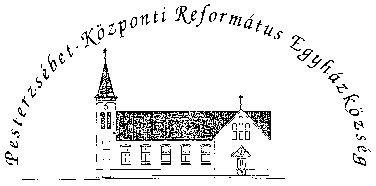 Pesterzsébet-Központi Református Egyházközség1204 Budapest, Ady E. u. 81.Tel/Fax: 283-0029www.pkre.hu   1893-2016